DEWAN PERWAKILAN RAKYAT DAERAH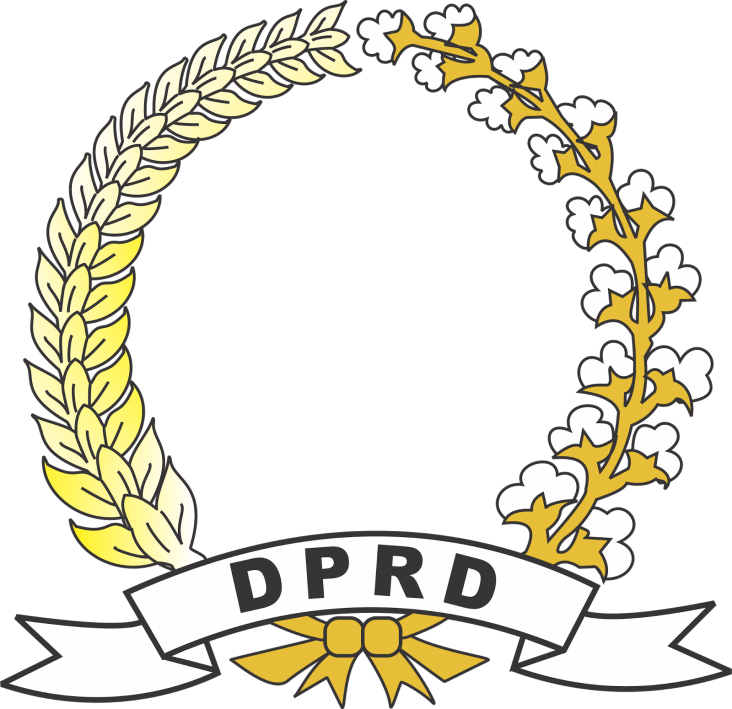 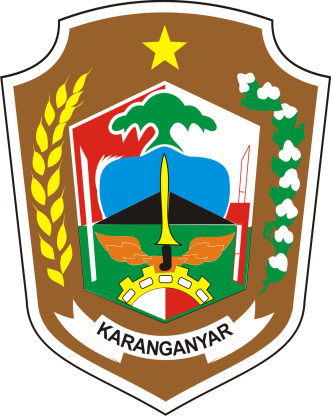 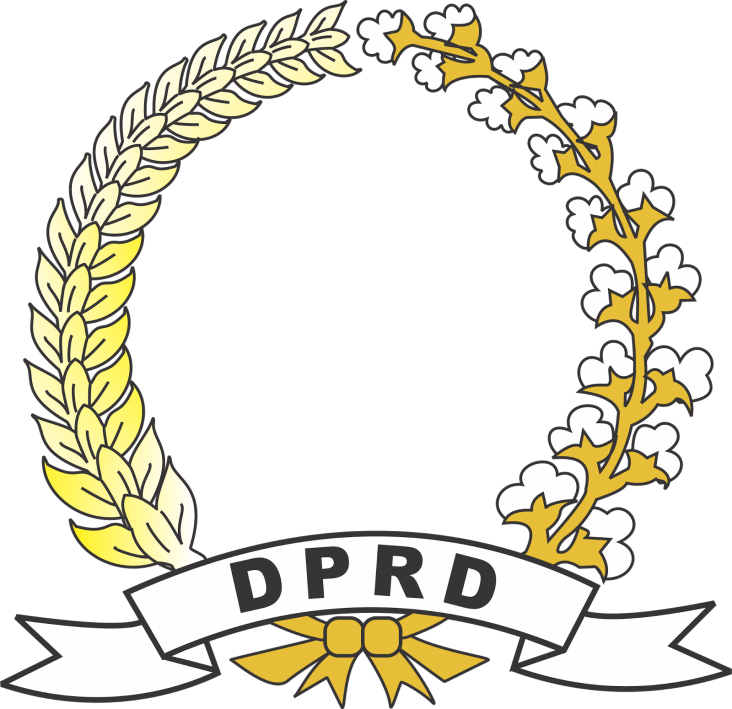 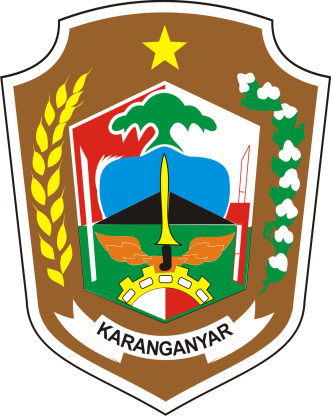 KABUPATEN KARANGANYARAlamat :  Jl. Lawu No. 85 Karanganyar Telpon (0271) 495722 Fax. (0271) 494834Website : www.karanganyarkab.go.id. E-mail : setwan@karanganyarkab.go.id. Kode Pos 57716RISALAH RAPAT PARIPURNADEWAN PERWAKILAN RAKYAT DAERAHKABUPATEN KARANGANYARTENTANGPENYAMPAIAN LAPORAN KETERANGAN PERTANGGUNGJAWABAN BUPATI KARANGANYAR KEPADA DPRD KABUPATEN KARANGANYAR TAHUN ANGGARAN 2021 Hari	:  SeninTanggal 	:  31 Maret 2022Pukul	:  13.00 WIBTempat	:  Ruang   Rapat Paripurna DPRD Kabupaten KaranganyarI.       Jenis Rapat	:  Rapat Paripurna  II.      Sifat Rapat	:  Terbuka.III.     Acara Rapat		: 	1.   Pembukaan.  2.  Penyampaian LKPJ Tahun Anggaran 2021 oleh Bupati Karanganyar, Drs. H. Juliyatmono, M.M.3.	Penyerahan LKPJ Tahun Anggaran 2021 oleh Bupati Karanganyar kepada Ketua DPRD Kabupaten Karanganyar didampingi Para Wakil Ketua DPRD.Penandatanganan Berita AcaraPenutup oleh Pimpinan rapat.IV.  	Pimpinan Rapat:1. Nama		:  Bagus Selo2. Jabatan		:  Ketua DPRD Kabupaten Karanganyar.V.	Sekretaris Rapat:     	1. Nama	:  Mulyono, S.H., M.M.	2. Jabatan	:  Sekretaris DPRD Kabupaten Karanganyar.VI.   Jumlah Anggota DPRD :	1. Fraksi PDI Perjuangan     	: 13  orang2. Fraksi Partai GOLKAR	: 12  orang3. Fraksi PKS			:   5  orang 4. Fraksi PKB		:   5  orang 5. Fraksi Partai Gerindra	:   4  orang6. Fraksi PAN Demokrat	:   6  orang			Jumlah	: 45  orangVII.   Jumlah Anggota DPRD yang hadir :	           1. Fraksi PDI Perjuangan     	:  10 orang	2. Fraksi Partai GOLKAR	:     9 orang	3. Fraksi PKS   	:     4 orang 	4. Fraksi PKB		:     4 orang           5. Gerindra Amanat	:     4 orang	5. Fraksi Demokrat	:     5 orang			Jumlah	:   37 orangYaitu :A.   Fraksi PDI Perjuangan :1. Bagus Selo2. Latri Listyowati, S.E.3. Eni Candrawati4. H. Hanung Turwadji, S.E.5. Hj. Endang Muryani, S.Sos., M.M.6. Joko Pramono, S.Sos.7. Suyanto8. Boby Aditia Putra P, S.Sos.,M.M.9. Sartono, S.H.10. SupraptoB. Fraksi Partai GOLKARH. Anung Marwoko, S.T.Drs. Sari Widodo H. AW Mulyadi, S.H.H. Rochmad Abdullah, S.H.Arief Tri WahyudiSuyanto, S.Pd.Hj. Suwarni, S.E.H. Suparmi, S.E.M. Abrar Rismahendra, S.E.	C. Fraksi PKS :H.  Rohadi Widodo, S.P.Moh Samsul Bahri, S.P.Darwanto, S.E.H. SuwarjoD. Fraksi PKB :Tony Hatmoko, S.E.,M,M,Sulaiman Rosjid, S.Ag.Tiara Puspita, S.H.Muh. Irsyam, S.Pd.E. Fraksi Partai Gerindra :1.  H. Adhe Eliana, S,E.2.  Drs. Wagiyo Ahmad Nugroho, M.H.3.  Setiawan Dibroto, S.E.4. Tri Nur NugrohoF. Fraksi PAN Demokrat :H.Karwadi, S.Pd.Sadiyo, S.Sos., M.Si.H. Leo Edi Kusumo, S.E.Supriyanto, A.Md.SujitoVIII. Jumlah Anggota DPRD yang tidak hadir : 1. Fraksi PDI Perjuangan     	:   3 orang	2. Fraksi Partai GOLKAR	:   2 orang	3. Fraksi PKS			:   1 orang        4. Fraksi PKB			:   1 orang	5. Fraksi Partai Gerindra	:   0 orang6. Fraksi PAN Demokrat	:   1 orang			Jumlah	:   8 orang        Yaitu : A.   Fraksi PDI Perjuangan :1.  Suprihatin, karena meninggal dunia.2. Drs, Sri Harjono dengan alasan ijin.3. Bambang Sutrisno dengan alasan ijin.B. Fraksi Partai GOLKAR1.  Hj. Siti Khomsiyah, A.Md., dengan alasan ijin.2.  H. Aan Shopuanudin, MPd., Si.., dengan alasan ijin.	C. Fraksi PKS :1.  H. Andri Budiono, S.E., dengan alasan ijin.D. Fraksi PKB :1.  Sartono Priyadi, dengan alasan ijin.E. Fraksi Partai Gerindra :  - NihilF. Fraksi PAN Demokrat :1. Hj. Sri Sumarti, S,Sos.., dengan alasan ijin.IX.  Daftar Hadir Eksekutif : Terlampir.X. Jalannya Rapat.Pemandu Acara   : -----------------------------Yohana Wahyuti P, S.Sos. --------------------------Rapat Paripurna Dimulai, Hadirin dimohon berdiri. Lagu Kebangsaan Indonesia Raya.      Selesai. dipersilahkan duduk kembaliAssalamu’alaikum, Wr.Wb.Salam sejahtera bagi kita semua.	       Dengan memanjatkan puji dan rasa syukur kehadirat Tuhan Yang Maha Esa, perkenankan Rapat Paripurna Kedua Masa Sidang II Dewan Perwakilan Rakyat Daerah Kabupaten Karanganyar, dengan acara: “	PENYAMPAIAN LAPORAN KETERANGAN PERTANGGUNGJAWABAN BUPATI KARANGANYAR KEPADA DPRD KABUPATEN KARANGANYAR TAHUN ANGGARAN 2021“. pada hari ini Kamis, 31 Maret 2022 dimulai.Acara pertama pembukaan oleh Pimpinan Rapat.Pimpinan Rapat :-----------------------------Bagus Selo, Ketua DPRD---------------------------------Assalaamu'alaikum warahmatullahi wabarakatuh,Selamat siang, Salam sejahtera untuk kita semua, Om Swas tiastu, Namo Budaya. Salam Kebajikan. RahayuYang saya hormati  Bupati dan Wakil Bupati Karanganyar;Yang saya hormati Segenap Anggota FORKOPIMDA Karanganyar;Yang saya hormati Ketua Pengadilan Negeri dan Ketua Pengadilan Agama Karanganyar; Yang saya hormati Segenap Pimpinan dan Anggota DPRD Kabupaten Karanganyar;Yang saya hormati Sekretaris Daerah dan Sekretaris DPRD Kabupaten Karanganyar;Yang saya hormati Segenap Staf Ahli Bupati, Assisten Sekda, Kepala Perangkat Daerah, Pimpinan BUMD, Pimpinan Instansi Vertikal, Kepala Bagian Setda dan Setwan, Rekan-rekan Pers, Tamu Undangan dan hadirin yang berbahagia.	     Mengawali Rapat Paripurna pada siang hari ini, marilah kita panjatkan puji dan rasa syukur kepada Allah SWT, Tuhan Yang Maha Kuasa, karena atas Rahmat, Taufiq dan Hidayah-Nya, kita dapat menghadiri, mengikuti secara langsung maupun Virtual Rapat Paripurna Kedua Dewan Perwakilan Rakyat Daerah Kabupaten Karanganyar Masa Sidang II Tahun 2022.Peserta Rapat Paripurna dan tamu undangan yang saya hormati,           Seperti kita ketahui bersama, sampai saat ini di negara kita masih ada wabah Virus  COVID-19 dan Varian Omicron, yang kita ketahui bersama, belum jelas kapan berakhirnya. Untuk itu kami mengajak dan menghimbau kepada masyarakat dan kita semua untuk tetap bersemangat hidup sehat, mulai pribadi kita, keluarga kita, dan semoga kita senantiasa diberikan kekuatan dan kesehatan yang baik oleh Tuhan Yang Maha Kuasa.Berdasarkan Pasal 69 ayat (1) Undang – Undang Nomor 23 Tahun 2014 tentang Pemerintah Daerah beserta perubahannya, Kepala Daerah wajib menyampaikan Laporan Penyelenggaraan Pemerintah Daerah, Laporan Keterangan Pertanggungjawaban dan Ringkasan Laporan Penyelenggaraan Pemerintah Daerah.Pasal 19 Peraturan Pemerintah Nomor 13 Tahun 2019 tentang Laporan Penyelenggaraan Pemerintah Daerah kepada Pemerintah, Laporan Keterangan Pertanggungjawaban Kepala Daerah kepada Dewan Perwakilan Rakyat Daerah, dan Informasi Laporan Penyelenggaraan Pemerintah Daerah kepada Masyarakat, mewajibkan Kepala Daerah menyampaikan Laporan Penyelenggaraan Pemerintah Daerah kepada DPRD. Bupati Karanganyar telah mengirimkan Surat Nomor 130/ 1.103.1.1, perihal Penyampaian Buku LKPJ Bupati Karanganyar Tahun Anggaran 2021 kepada DPRD Kabupaten Karanganyar tanggal 21 Maret 2022.Peserta Rapat Paripurna dan tamu undangan yang berbahagia,               Atas nama Pimpinan Dewan Perwakilan Rakyat Daerah dan selaku Pimpinan Rapat saya mengucapkan selamat datang dan terima kasih kepada segenap peserta rapat yang telah memenuhi undangan kami, baik secara langsung maupun Virtual. Semoga Rapat Paripurna Dewan Perwakilan Rakyat Daerah Kabupaten Karanganyar pada hari ini dapat berjalan baik, tertib dan lancar.Dengan mengucap “BISMILLAHIRRAHMAANNIRRAHIIM”, Rapat Paripurna Kedua dalam Masa Sidang II Dewan Perwakilan Rakyat Daerah Kabupaten Karanganyar dengan agenda :”PENYAMPAIAN LAPORAN KETERANGAN PERTANGGUNGJAWABAN BUPATI KARANGANYAR KEPADA DPRD KABUPATEN KARANGANYAR TAHUN ANGGARAN 2021”pada hari ini Kamis, 31 Maret 2022, saya nyatakan dibuka dan terbuka untuk umum.     -----------------------------Ketuk palu 3 x (kali) -----------------------Guna kelancaran acara selanjutnya, saya serahkan pemandu acara.Pemandu Acara   : -----------------------------Yohana Wahyuti P, S.Sos. ----------------------Acara berikutnya penyampaian LKPJ Tahun Anggaran 2021 oleh Bupati Karanganyar,   Yth Bp Drs. H. Juliyatmono, M.M.Pemandu Acara   : -----------------------------Yohana Wahyuti P, S.Sos. ----------------------Acara berikutnya penyerahan LKPJ Tahun Anggaran 2021 oleh Bupati Karanganyar kepada Ketua DPRD Kabupaten Karanganyar didampingi Para Wakil Ketua DPRD, untuk itu berkenan menempatkan diri :Bupati Karanganyar dan Wakil Bupati KaranganyarKetua DPRD Kabupaten Karanganyar dan para Wakil Ketua DPRD.Hadirin dimohon berdiri.Penyerahan LKPJ Tahun Anggaran 2021 oleh Bupati Karanganyar kepada Ketua DPRD Kabupaten Karanganyar disaksikan para Wakil Ketua DPRD. Dilanjutkan Penandatanganan Berita AcaraPertama 	: Bupati Karanganyar Yth. Bp Drs. H. Juliyatmono, MMKedua 	: Ketua DPRD Kabupaten Karanganyar, Yth. Bp Bagus SeloPemandu Acara   : -----------------------------Yohana Wahyuti P, S.Sos. -------------------------Acara terakhir penutup oleh Pimpinan Rapat,Pimpinan Rapat :-----------------------------Bagus Selo, Ketua DPRD---------------------------------Peserta Rapat Paripurna dan tamu undangan yang berbahagia,                Saya ucapkan terima kasih kepada Saudara Bupati Karanganyar yang telah menyampaikan Laporan Keterangan Pertanggungjawaban Bupati Karanganyar kepada DPRD Kabupaten Karanganyar  Tahun Anggaran 2021, dan akan dibahas lebih lanjut pada rapat – rapat DPRD berikutnya.Tidak lupa pula saya ucapkan terima kasih kepada seluruh hadirin dan tamu undangan yang telah mengikuti Rapat Paripurna DPRD Kabupaten Karanganyar dengan tenang dan penuh kesabaran sehingga Rapat Paripurna ini dapat berjalan dengan baik, tertib dan lancar.Dengan mengucap “ALHAMDU LILLAAHI ROBBIL’AALAMIIN” Rapat Paripurna Kedua Masa Sidang II Dewan Perwakilan Rakyat Daerah Kabupaten Karanganyar pada hari ini  Kamis, 31 Maret 2022 saya nyatakan diskors dan InsyaAllah akan dilanjutkan pada Rapat Paripurna Dewan Perwakilan Rakyat Daerah sesuai jadwal yang telah ditentukan.------------------------------------ Ketuk palu 3 x (kali) ------------------------------ Billahitaufiq wal hidayahWassalamualaikum warrahmatullahi waabarakatuh. Tuhan menyertai kita semua, Om Shanti, Shanti, Shanti, Om.       RahayuDEWAN PERWAKILAN RAKYAT DAERAHKABUPATEN KARANGANYARPIMPINAN RAPAT                  BAGUS SELO